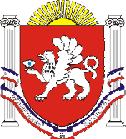 РЕСПУБЛИКА    КРЫМРАЗДОЛЬНЕНСКИЙ РАЙОНКОВЫЛЬНОВСКИЙ СЕЛЬСКИЙ СОВЕТ 41 ( внеочередное) заседание 1 созыва     РЕШЕНИЕ   31.05. 2017 года                                    с.Ковыльное                                       № 369       Об утверждении  Порядка признания земельных долей (паёв) невостребованными на территории Ковыльновского сельского поселения Раздольненского района Республики КрымВ соответствии с Федеральным законом от 06.10.2003г. № 131-ФЗ «Об общих принципах организации местного самоуправления в Российской Федерации», Федеральным Законом от 24.07.2002 г. № 101-ФЗ «Об обороте земель сельскохозяйственного назначения», Законом Республики Крым от 31.07.2014г.№ 38-ЗРК «Об особенностях регулирования имущественных и земельных отношений на территории Республики Крым», Уставом муниципального образования Ковыльновское сельское поселение Раздольненского района Республики Крым, принимая во внимание заключение прокуратуры  Раздольненского района от 03.04.2017 № 21-2017 Ковыльновский сельский советРЕШИЛ:1. Утвердить Порядок признания земельных долей (паёв) невостребованными   на территории Ковыльновского сельского поселения Раздольненского района Республики Крым согласно приложению. 2.Обнародовать настоящее решение на информационном стенде  Ковыльновского сельского совета,  расположенном  по адресу: с. Ковыльное, ул. 30 лет Победы 5  и  на официальном сайте  Администрации Ковыльновского сельского  поселения  (http://kovilnovskoe-sp.ru/). 3.  Настоящее решение вступает в силу с момента его опубликования. 4. Контроль за исполнением настоящего решения возложить на ведущего специалиста по муниципальному имуществу, землеустройству и территориальному планированию. Председатель Ковыльновского сельского совета                                           Ю.Н. Михайленко                                                                                 Приложение      к решению 41 ( внеочередного)                                                                          заседания Ковыльновского                                                                       сельского совета 1 созыва                                                                                                                                                           от 31.05.2017г.  № 369Порядок признания земельных долей (паев) невостребованными на территории Ковыльновского сельского поселения Раздольненского района Республики КрымНастоящий Порядок разработан с целью выявления земельных долей (паев), которые могут быть признаны невостребованными на территории Ковыльновского сельского поселения Раздольненского района Республики Крым. Невостребованной земельной долей (паем) может быть признана земельная доля (пай), принадлежащая на праве собственности гражданину, который не передал эту земельную долю (пай) в аренду или не распорядился ею иным образом в течение трех и более лет подряд. Невостребованной земельной долей может быть признана также земельная доля (пай), сведения о собственнике которой не содержатся в принятых до дня вступления в силу Федерального закона от 13.07.2015 года № 218-ФЗ "О государственной регистрации недвижимости" решениях Ковыльновского сельского совета о приватизации сельскохозяйственных угодий, либо земельная доля (пай), собственник которой умер и отсутствуют наследники как по закону, так и по завещанию, или никто из наследников не имеет права наследовать, или все наследники отстранены от наследования, или никто из наследников не принял наследства, или все наследники отказались от наследства и при этом никто из них не указал, что отказывается в пользу другого наследника. Рабочая группа по осуществлению работ по началу процедуры признания невостребованных долей (паев) на территории Ковыльновского сельского поселения, в состав которой входят специалисты Администрации Ковыльновского сельского поселения и депутаты Ковыльновского сельского совета, составляет список лиц (при их наличии), земельные доли (паи) которых могут быть признаны невостребованными. После составления указанных списков Администрация Ковыльновского сельского поселения опубликовывает список невостребованных земельных долей (паев) в общественно- политической  газете Раздольненского района  « Авангард» и размещает  на официальном сайте Администрации в сети Интернет ( http://kovilnovskoe-sp.ru //)не менее чем за три месяца до созыва общего собрания участников долевой собственности. Указанный список размещается также на информационном стенде Ковыльновского сельского совета, расположенном на по адресу: с. Ковыльное, ул. 30 лет Победы 5.Список невостребованных земельных долей (паев) представляется Администрацией Ковыльновского сельского поселения на утверждение общему собранию участников долевой собственности.Лица, считающие что они или принадлежащие им земельные доли (паи) необоснованно включены в список невостребованных земельных долей (паев), вправе представить в письменной форме возражения в Администрацию Ковыльновского сельского поселения и заявить об этом на общем собрании участников долевой собственности, что является основанием для исключения указанных лиц и (или) земельных долей (паев) из списка невостребованных земельных долей.С даты утверждения списка невостребованных земельных долей (паев) общим собранием участников долевой собственности земельные доли (паи), сведения о которых включены в указанный список, признаются невостребованными. В случае, если общим собранием участников долевой собственности в течение четырех месяцев со дня опубликования указанного списка не принято решение по вопросу о невостребованных земельных долях (паях), Администрация Ковыльновского сельского поселения вправе утвердить такой список самостоятельно.Администрация Ковыльновского сельского поселения вправе обратиться в суд с требованием о признании права муниципальной собственности на земельные доли, признанные невостребованными, расположенные на территории Ковыльновского сельского поселения Раздольненского района Республики Крым.                     _____________________________________